                            Мутовин Артур Валерьевич 02.09.1979 г\р. ЦЕЛЬ:Готов приступить к работе в любое время. График работы может любым. Легко принимаю решения,  могу работать с любым типом людей. Общение, пополнение клиентской базы, заключение договоров.ОПЫТ РАБОТЫ:07.09.1998-01.10.2000 СОШ № 53 г. ИркутскУчитель черчения и изо1.Введена новая система планирования.2.Увеличен % понимания предмета.3.Изучение предмета по углубленной программе.01.10.2000–23.11.2005 ИрГТУ г. Иркутск  ф-т Архитектуры и дизайнаТехник-лаборант1.Участие в творческой деятельности факультета .2.Организация передвижных выставок по России.3.Оформление праздничных мероприятий факультета.23.11.2005–21.04.2006 ООО «ПЕРФЕТТО» г. ИркутскДизайнер-конструктор мебели и окружающей среды1.Углублённое изучение мебельной промышленности Италии.2.Улучшена связь с поставщиками.3.Стажировка на головном предприятии.02.05.2006–25.04.2007 ООО «РАФАЭЛЬ» г. ИркутскАрхитектор и дизайнер интерьера1.Рост числа клиентской базы на 40%.2.С отличием закончены курсы повышения квалификации. 3.Проектирование коттеджей и дизайн интерьера.20.04.2007–23.02.2009 ООО «АДЭН» г. ИркутскМежрегиональный менеджер 1 категории.Средства  комплексной защиты стройматериалов. Строительная химия NEOMID.1.Улучшена связь с поставщиками.2.Архитектурное проектирование коттеджей и расчёт количества применяемого материала на м2.3.Рост числа клиентской базы на 20%.4.Общение с клиентами и составление договоров.5.Участие и помощь в проведении презентаций.23.04.2009–0.0.0 ООО «МИРСЕРВИС» г. ИркутскАрхитектор 1 категории. 1.Общение с клиентами и составление договоров.2.Архитектурное проектирование жилых домов.Дистанционное проектирование  FREE-JOB: Архитектурное проектирование и дизайн проект.1.Разработка проектной документации для строительства малоэтажных домов2.Разработка логотипов, визиток  и штампов печатей для ИП3.Разработка ландшафтных территорий для благоустройства города ОБРАЗОВАНИЕ: 26.06.1994-26.06.1998Тулунское государственное педагогическое училище.Факультет: Преподавание изобразительного искусства и черчения в основной школе.Специальность:Преподаватель изобразительного искусства и черчения в основной школе.26.06.1999-26.06.2005 Москва - ИркутскИркутский государственный технический университет.Факультет: Архитектуры и дизайна.Специальность:Архитектор.УВЛЕЧЕНИЯ: Компьютеры, автомобили, чтение.Кон тел: 89500996907 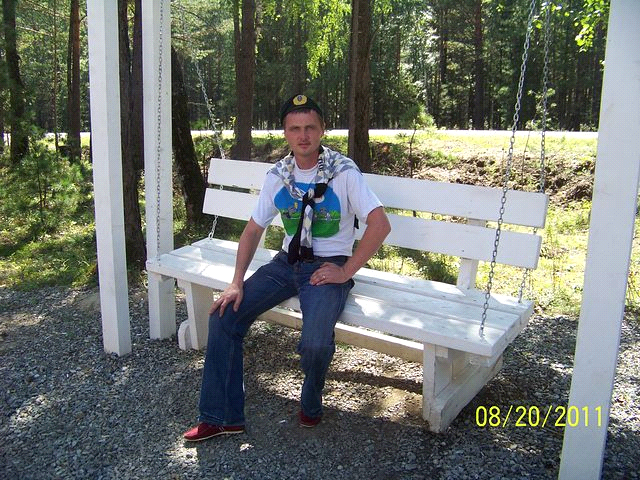 